OIR Interactive DashboardsAbout this dashboardDashboards allow users to quickly obtain information about the University of Wisconsin Oshkosh. Each dashboard can be filtered on different criteria, and multiple filters can be applied at one time. Each dashboard will open on a new tab on a site called Tableau Public.These interactive dashboards are divided into multiple categories. Each category has a tab.  Within each category there are multiple panels: eg. Dashboard, Table, Chart, Change over time.  Most dashboards contain the following categories depending on if it is student data or course data:Academic Program - Students are counted once for each Academic Program. This is not an unduplicated headcount. Eg. College of Letters and Science.Academic Organization - Students are counted once for each Academic Organization. This is not an unduplicated headcount. Eg. Biology.Study Field/Subject - Students are counted once for each Study Field or Subject. This is not an unduplicated headcount. Eg. Microbiol/biologyAcademic Plan/Course - Students are counted once for each Academic Plan or course. This is not an unduplicated headcount. Eg. Biology (Cellular) – BS /Biology 105If you have questions please contact the University of Wisconsin Oshkosh Office of Institutional Research - http://www.uwosh.edu/oirNavigatingTo navigate through the different parts of the Dashboards begin by clicking on one of the tabs at the top. This sample is the Degrees Dashboard, there will be individual dashboard differences.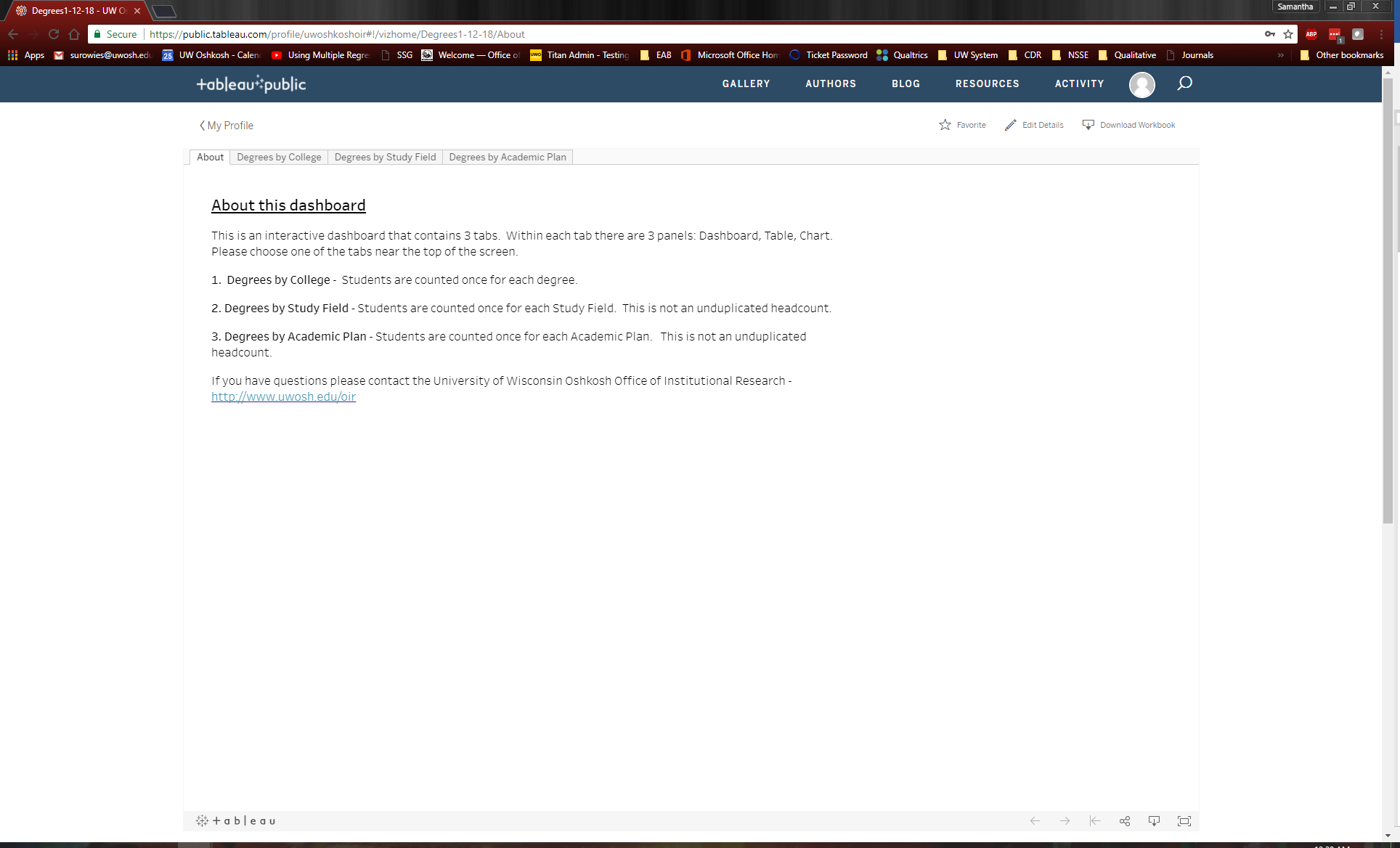 Some tabs will contains multiple panels.  You will start on the first panel. To see the others just click on them.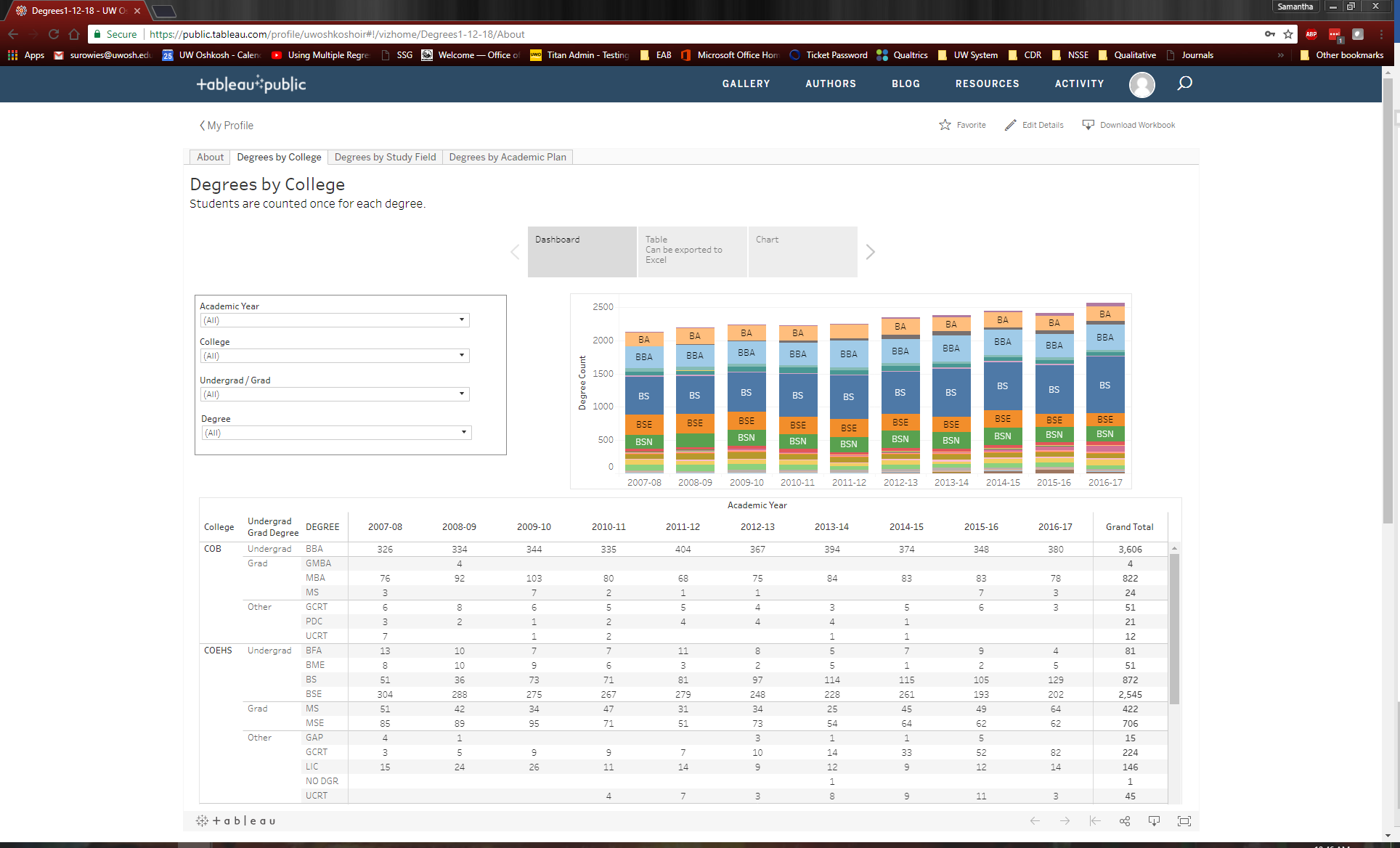 To see more information about an area hover your mouse over the area and an informational box will appear.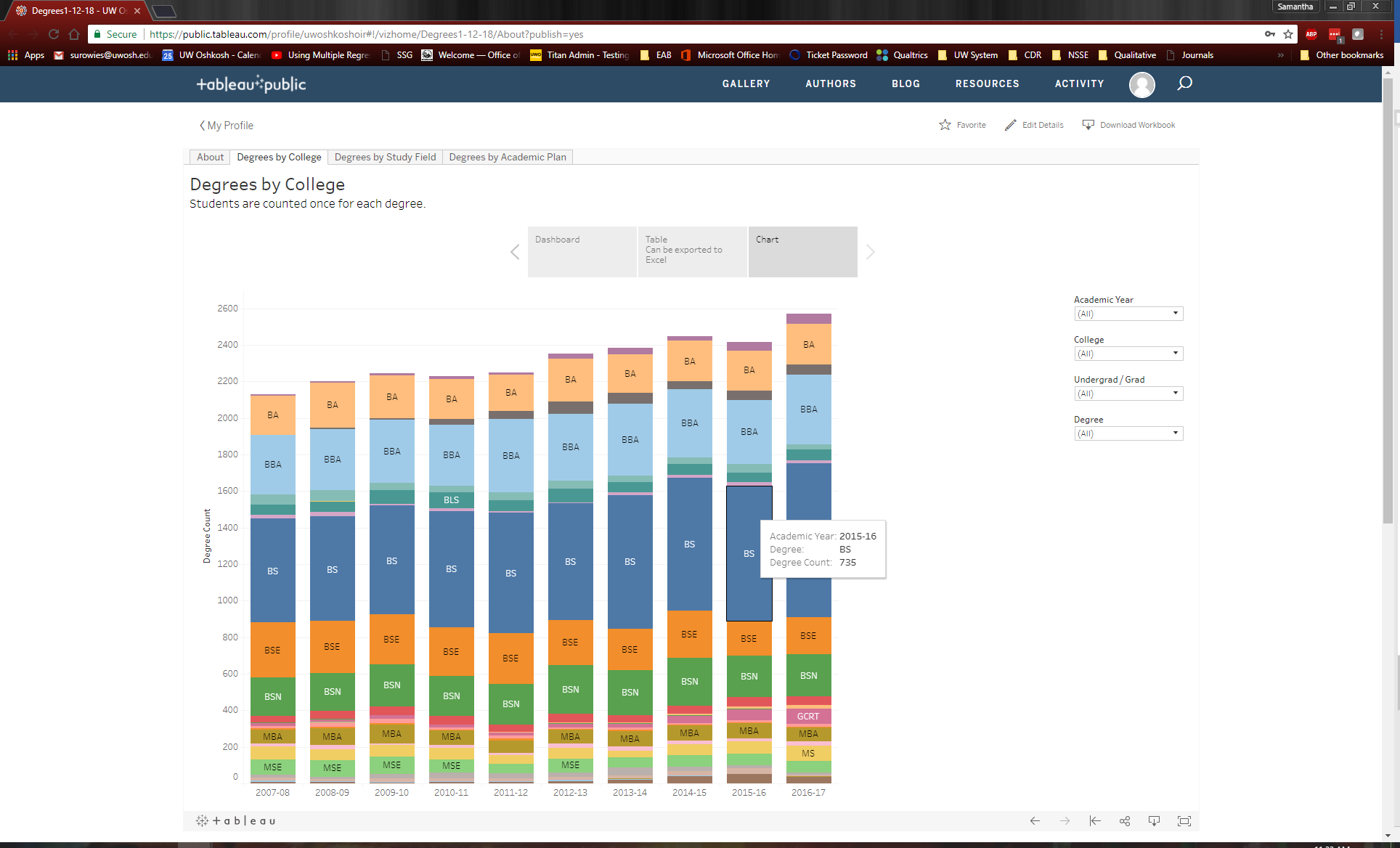 FilteringYou can use the filters to look at different segments of the information.  All the filters have dropdown menus.  Use the down arrow to see the filtering options under that filter.  First uncheck “All”, then you can choose a single value or multiple values.  You can also search by typing what you want in the search box.  When you are done setting your filters click off of the filter.  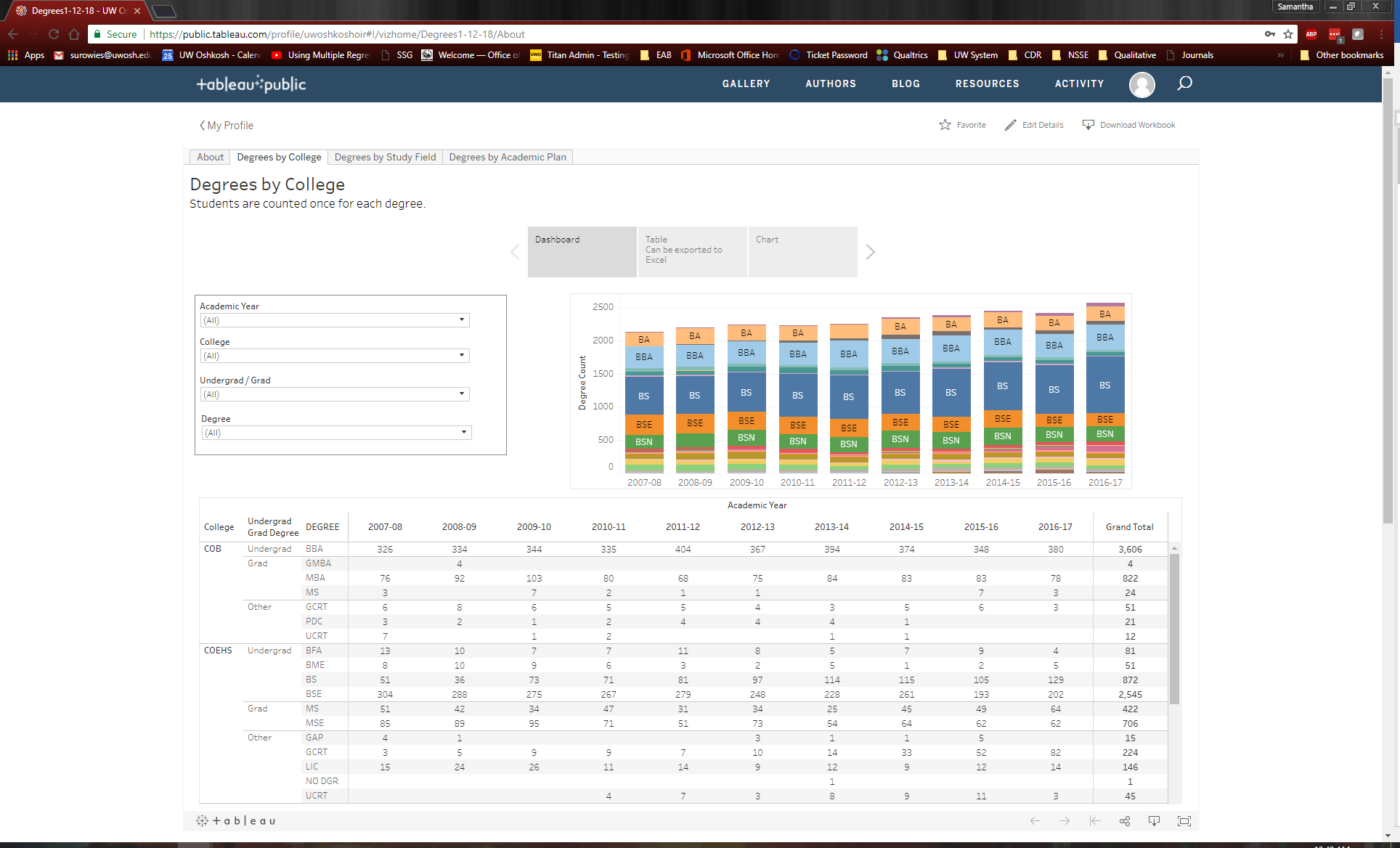 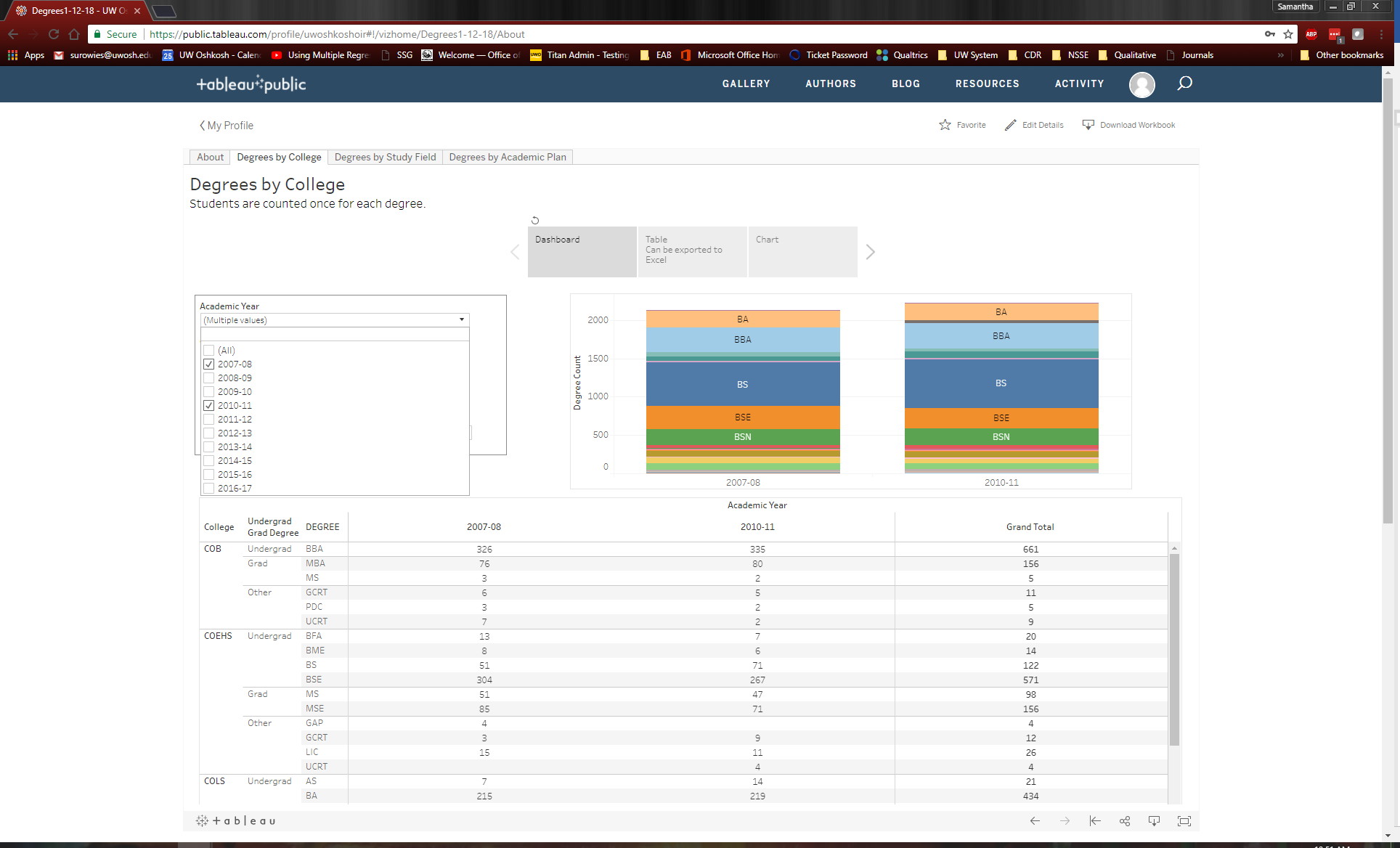 There are 2 ways to clear the filters you have set.  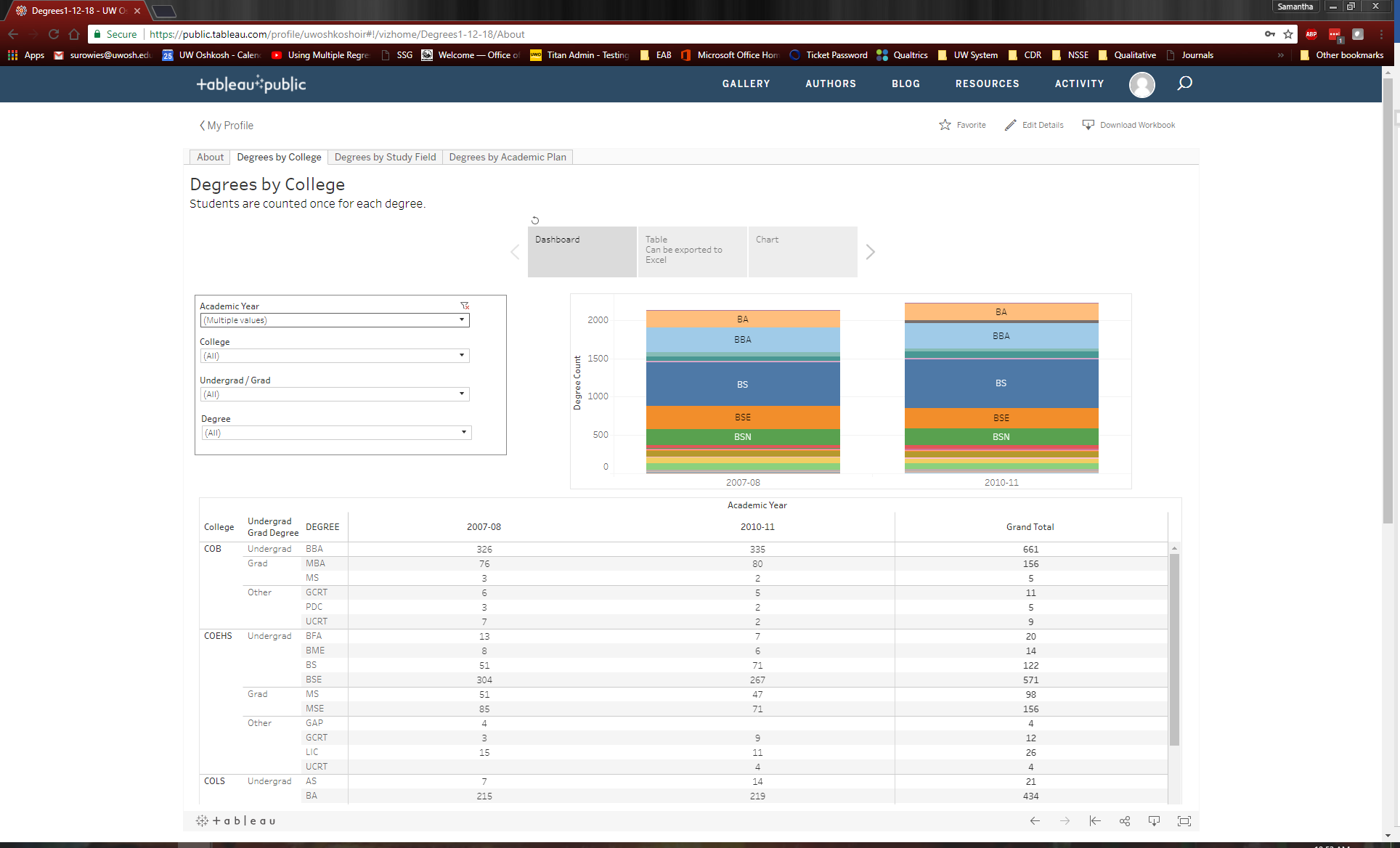 To clear individual filters you can use the funnel with the red X  .  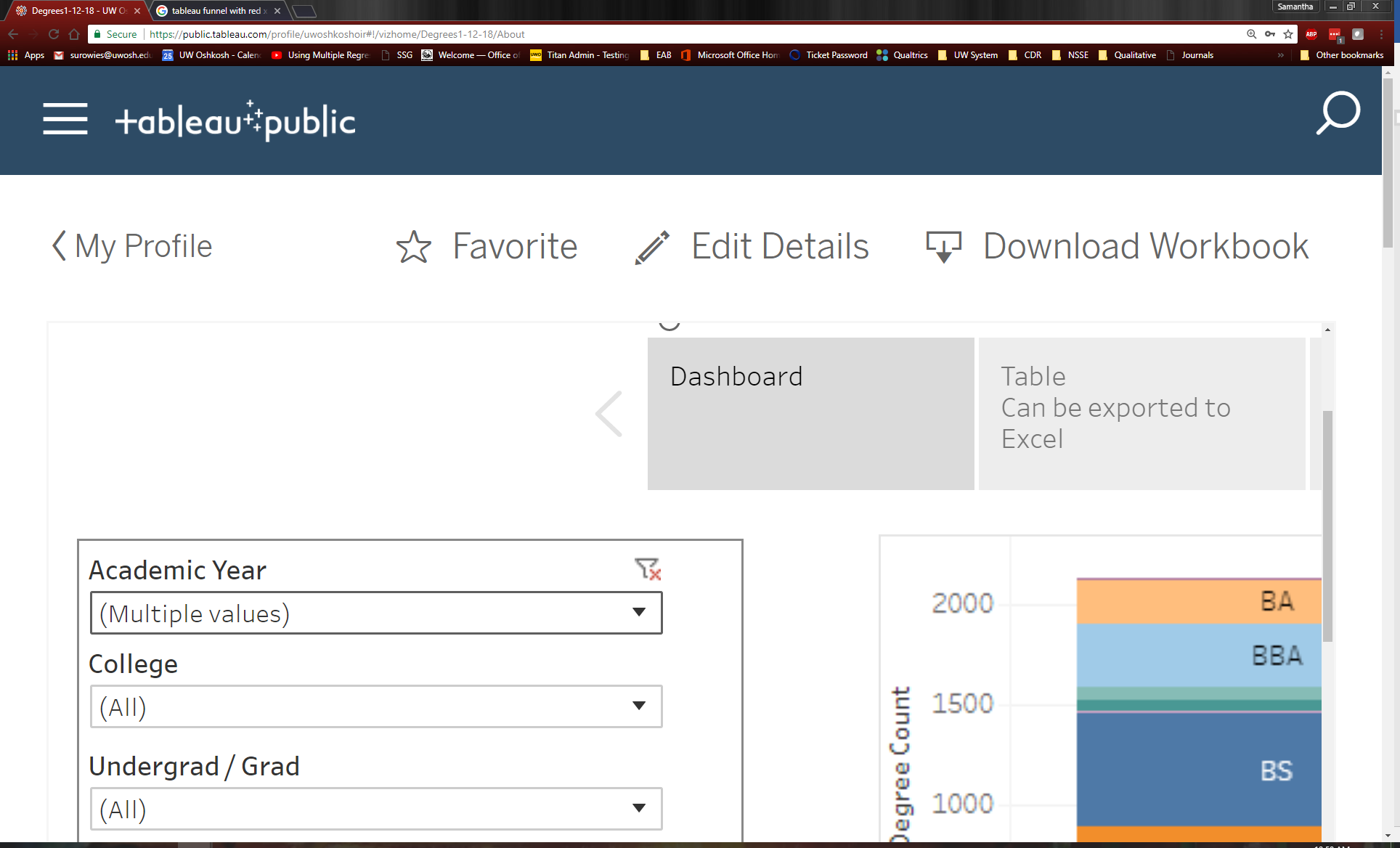 For dashboards with multiple panels in a tab you can clear all the filters you using the Revert symbol .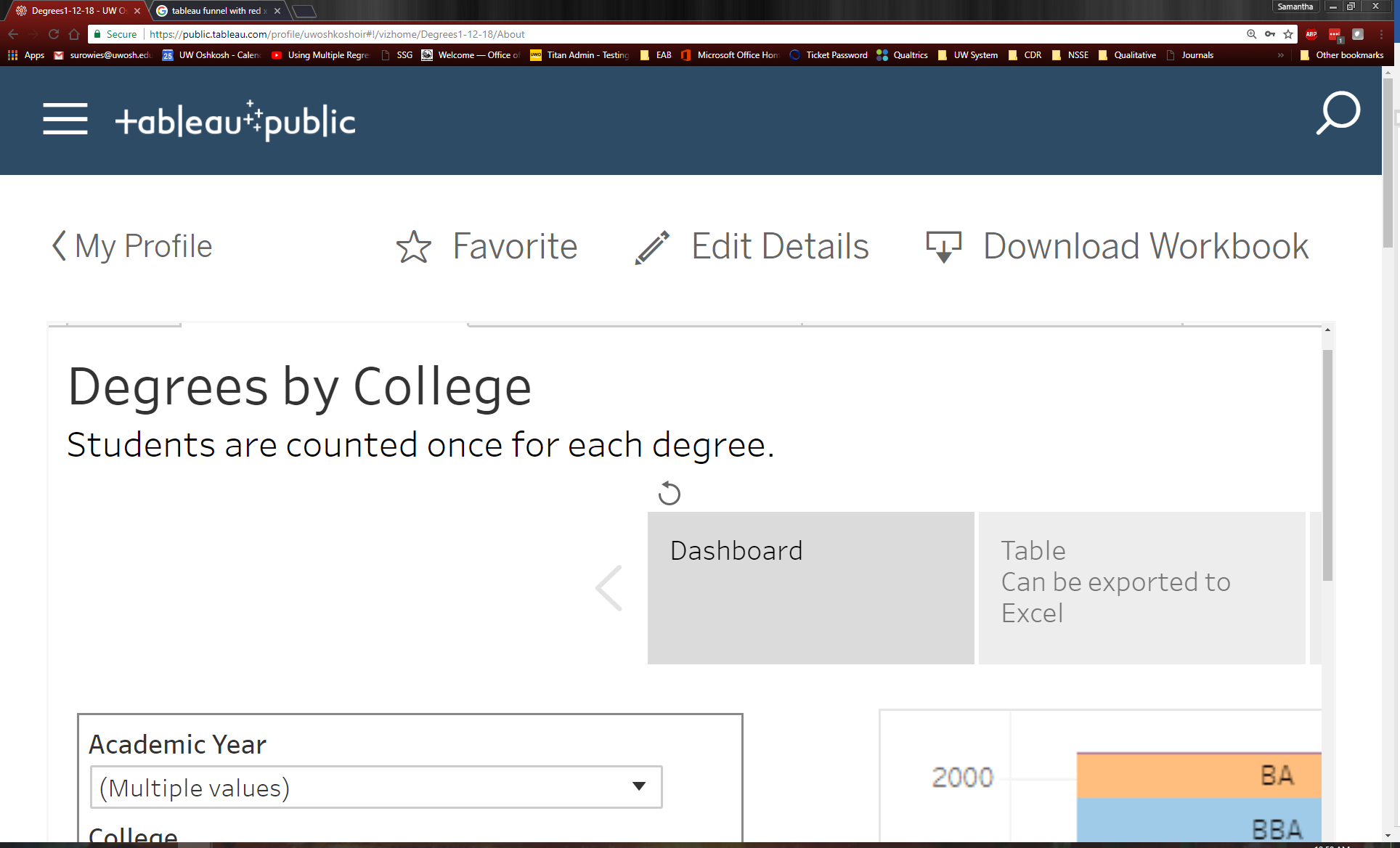 The filters work the same way on all of the panels and tabs.Downloading The tables and charts can be downloaded in a variety of ways.  First you need to “activate” the area you want to print. If you are on a table click on the upper left area of the table, nothing will happen, but what you have done was “activate” that area. 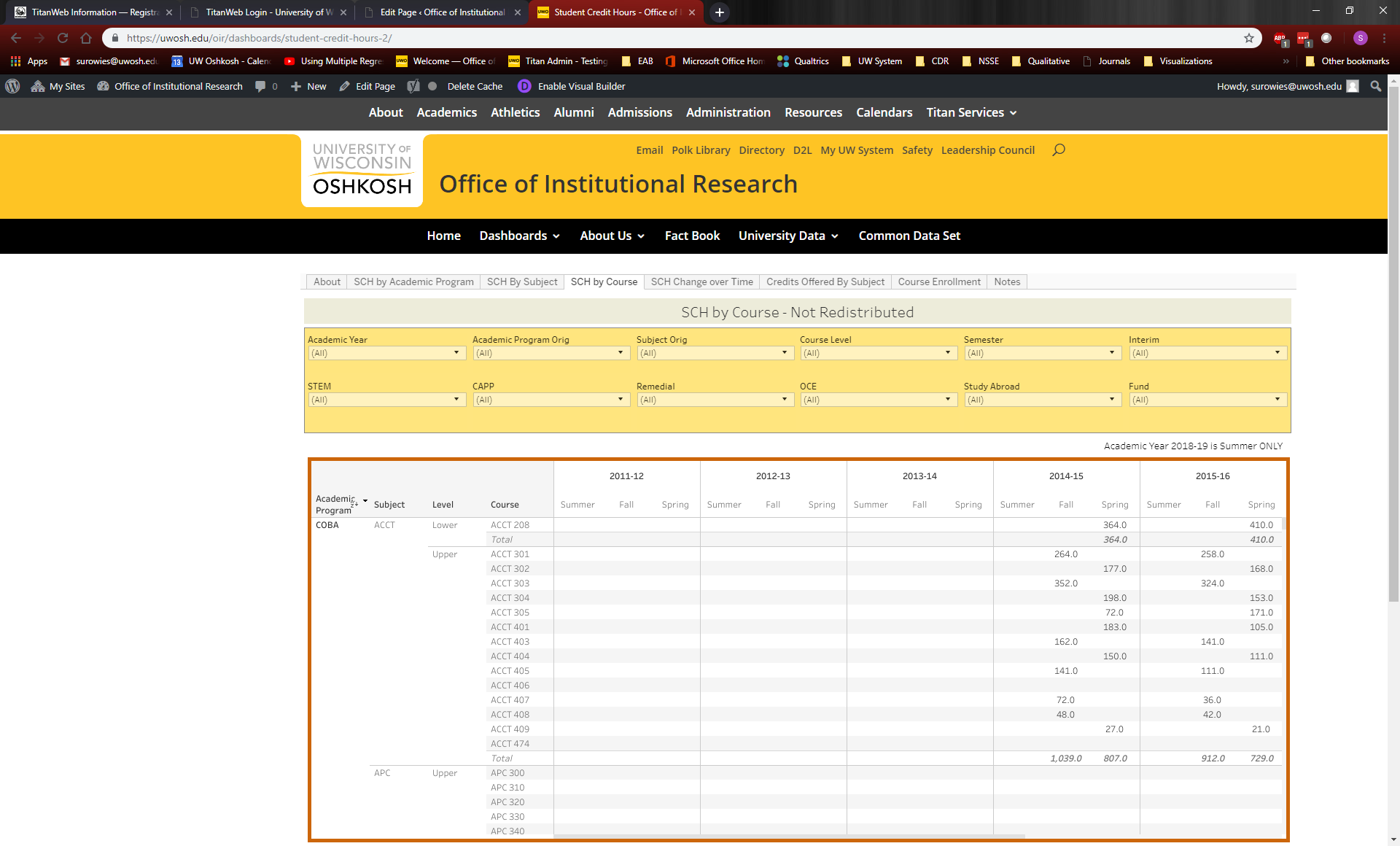 Scroll to the bottom of the page.  The download Icon is located at the very bottom of the screen  .  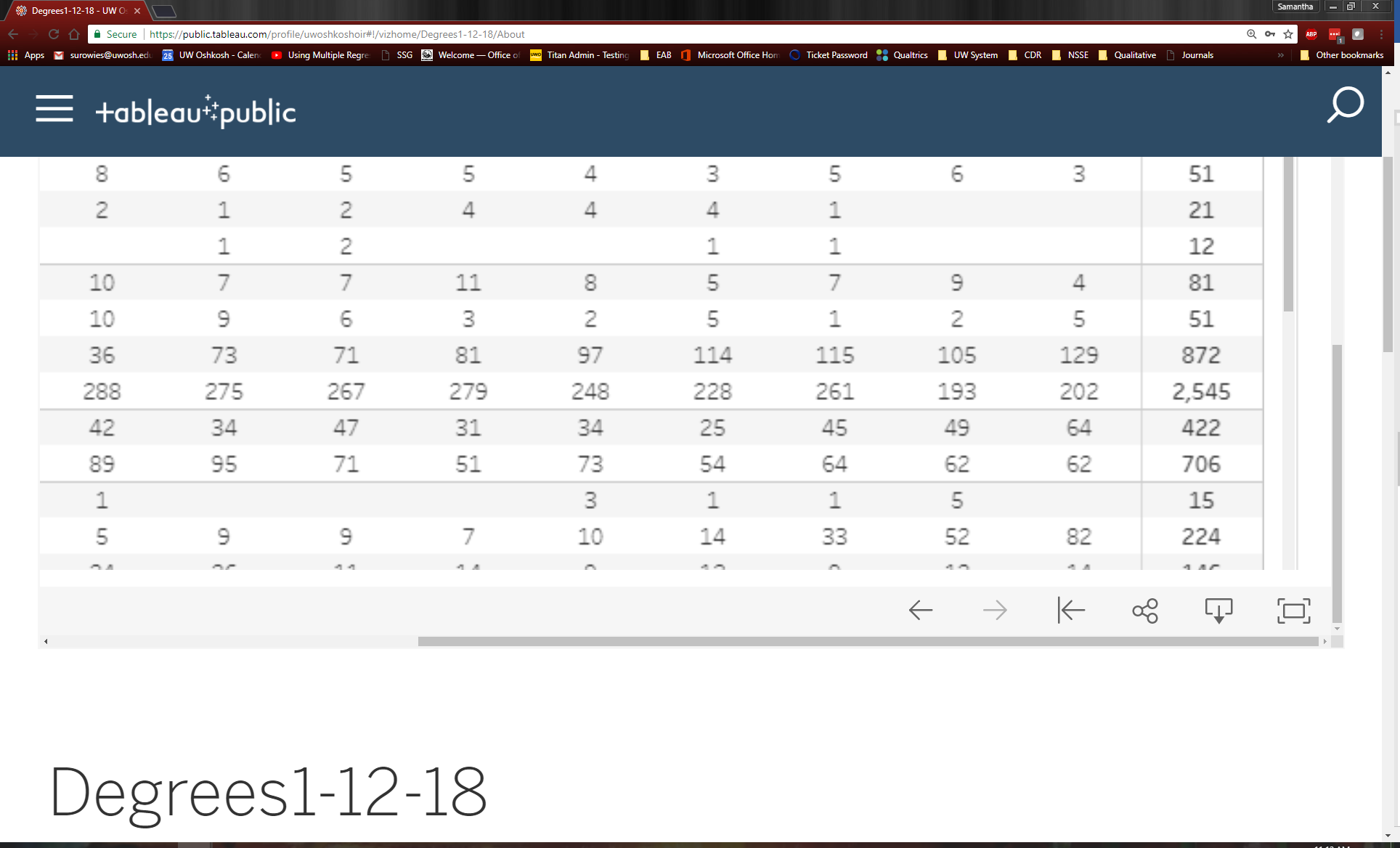 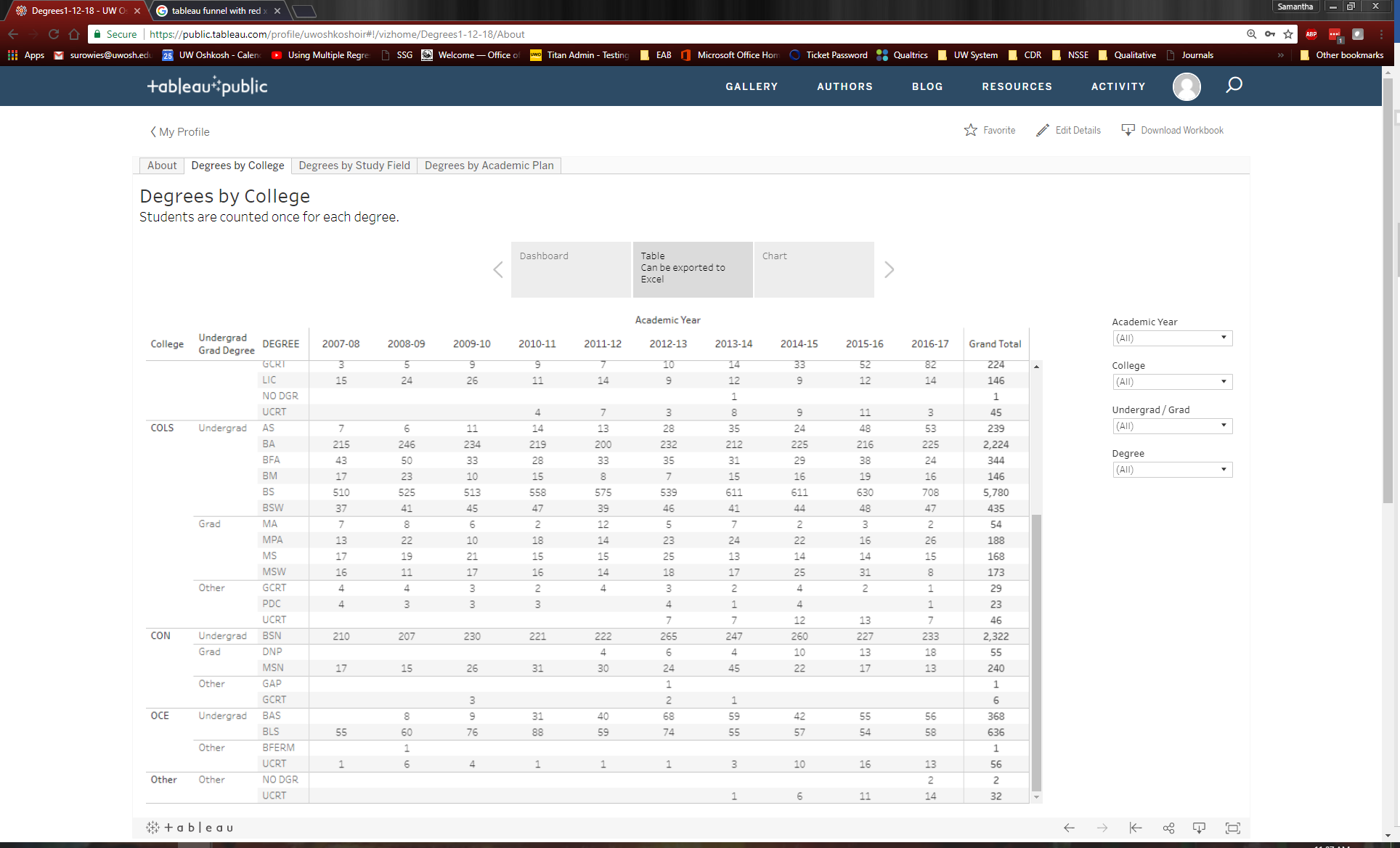 Click on the Download Icon and then click on how you want the output.  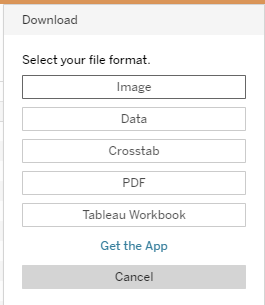 Image – creates a .png of the whole dashboard tab.Data – exports to Access, only the tableCrosstab – exports to ExcelPDF – creates a PDF of the whole dashboard tab.  
It will ask you to choose settings before it exports.  Tableau Workbook – creates a file that can only be opened 
with Tableau Reader.TroubleshootingNavigating - If you click on one area on a chart of graph you will notice that it will be highlighted, this is a form of filtering.  To remove this highlight just click on the Revert symbol .   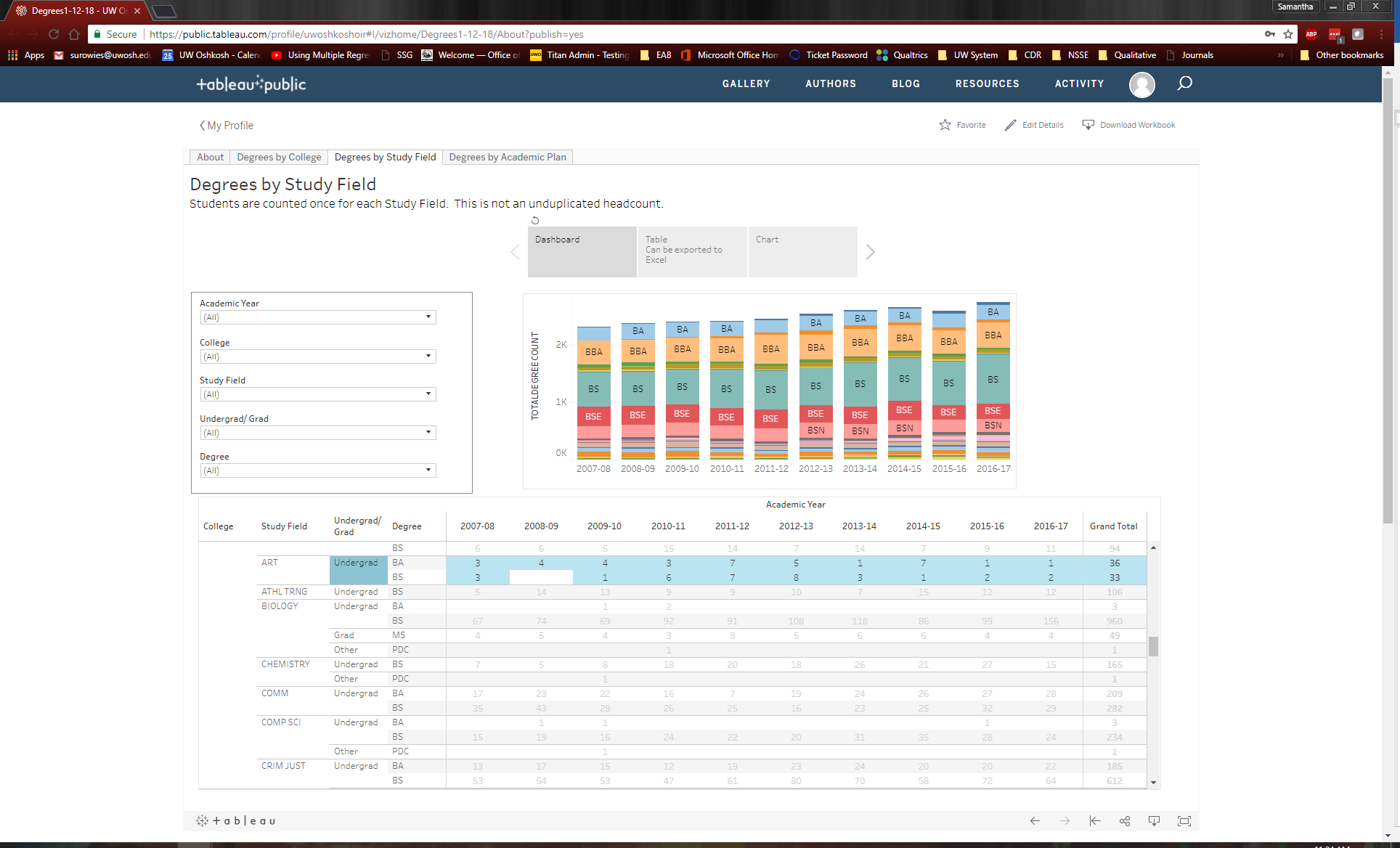 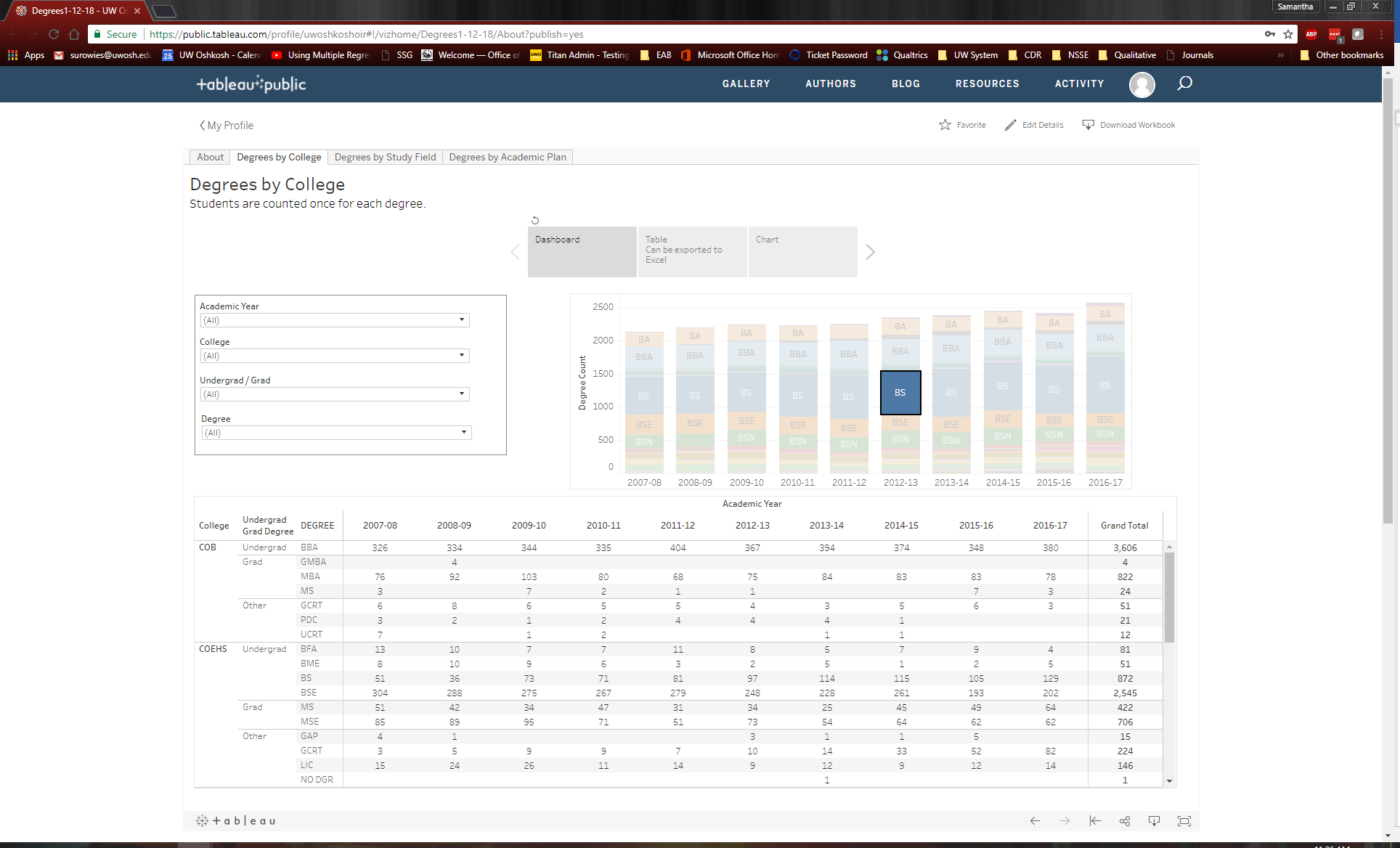 Downloading - If all of the download options are not available try clicking on an area within what you want to download.  For example on the heading in the Table (eg. Academic year) or on the axis title of the Chart (eg. Degree count). 